National  Center for Health Statistics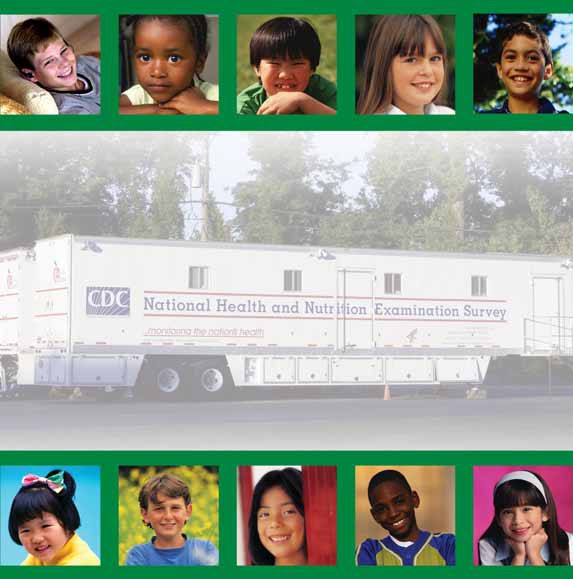 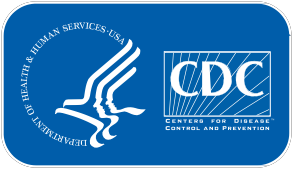 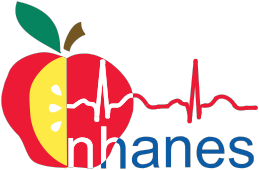 National Health  andNutrition  Examination  SurveyExamination Assent Brochure,7–11 Years of ageLet's Improve Our HealthExamination Assent Brochure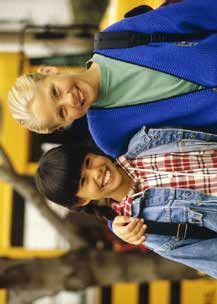 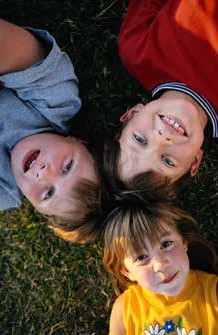 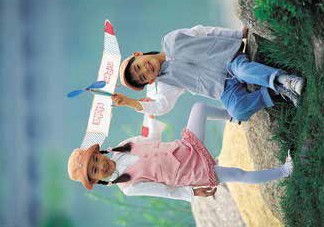 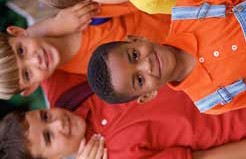 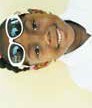 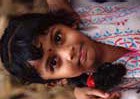 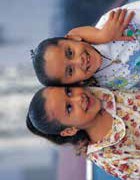 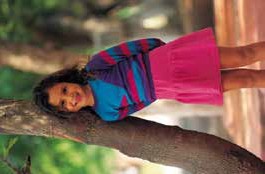 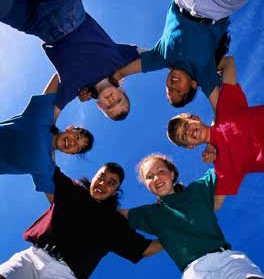 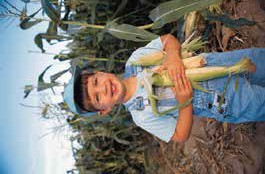 This booklet contains facts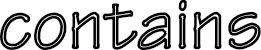 for you about the National Health and Nutrition Examination Survey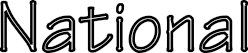 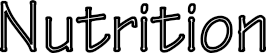 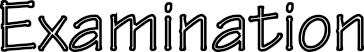 2The National  Health  and NutritionExamination Survey (NHANES) studies thehealth and diet of people in this country.The survey will look at how young people grow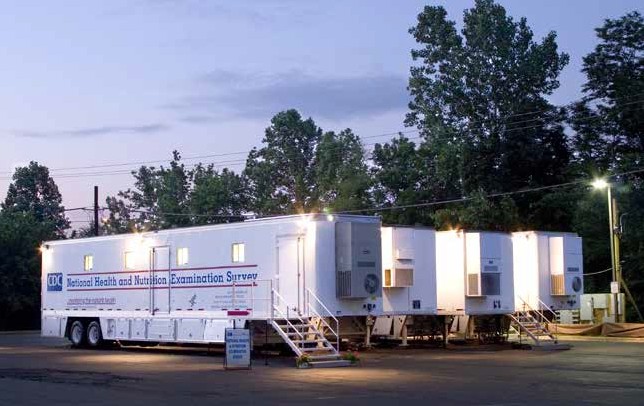 and develop. 	We will ask questions about what your body looks like. 	We will look at special health problems that may affect kids.We go all over the United States in these vans.3The exam is like going to the doctor.	Your examwill help us find out more about the health of children your age.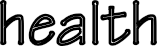 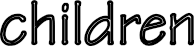 We will ask questions about what you eat and drink.You will change intospecial exam clothes at the exam center.4Our doctor  will take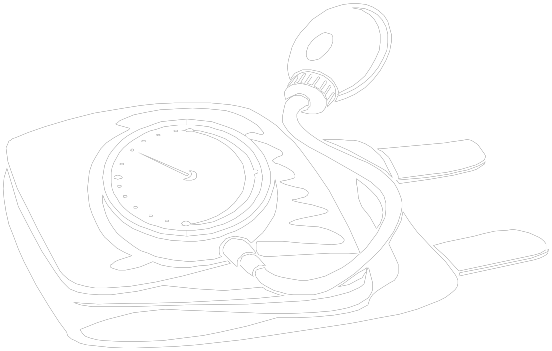 your pulse.We will take  your bloodpressure.5432We will see how muchyou weigh and how tall you are.We will look at yourteeth.5We will check your bloodand urine in our lab.We will send you andyour parents a report on your exam.6Our staff will answerany questions you have.We would like you to go to our mobileexam center vans for an exam.  You will help us learn more about all children in the United States.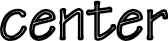 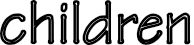 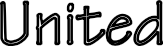 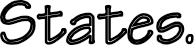 7NotesFor more information about the National  Center forHealth Statistics, contact:Information  Dissemination StaffNational  Center for Health Statistics3311 Toledo Road, Room 5419Hyattsville, Maryland 20782Telephone: 1–800–CDC–INFO (1–800–232–4636) TTY: 1–888–232–6348Online request from : http://www.cdc.gov/infoInternet: http://www.cdc.gov/nchsFor more information about the National  Health and Nutrition Examination Survey you may visit the NHANES Website at: http://www.cdc.gov/nhanes.CS246239 (06/2014)